Eksamensøvelse i sosialpsykologi Tema: Mobbing, The Bully ProjectDu skal svare på ALLE oppgaveneOppgave 1 (kap 4: Grupper)Hvorfor oppstår mobbing?  Forklar ut i fra teori/begreper og kom med eksempler fra The Bully Project eller egne erfaringer.                 (Mobbing som gruppefenomen, konformitet, gruppetenkning, gruppepolarisering)Hvordan kan mobbing påvirke mobbeofferet?                Bruk Maslows behovspyramide s. 132-133. Oppgave 2 (kap 5: Roller)Drøft hvilke utfordringer man kan få ved å være en del av en mobbegruppe.        Bruk eksempler fra The Bully Project eller egne erfaringer/meninger(Rolleforventning/-utførelse/-opplevelse/-aksept og distanse, interrollekonflikt, intrarollekonflikt, uformelle standardroller)  Oppgave 3 (kap 3: Hva er sosialpsykologi?)Tror du mobbing kan forebygges via oppdragelsen?Drøft og begrunn svarene dine. Ta gjerne med eksempler fra The Bully Project eller egen erfaring.(Sosialisering, Mead, Baumrind, Barnehage og skole, sosial kompetanse)  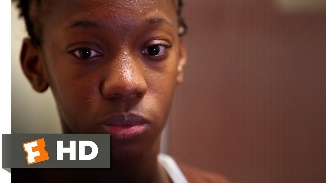 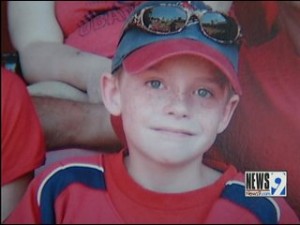 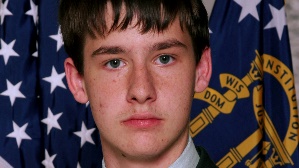 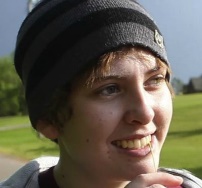 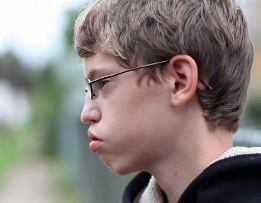 